PÅMELDING 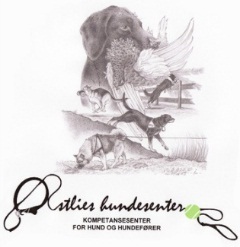 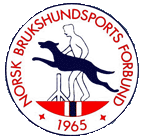 THE CHALLENGE 2021
26. – 28. august 
Bolig på Sølenstua reserveres fortrinnsvis deltagere. Arrangør fordeler etter ønsker/behov.Kryss av for ønsket bo:			Jeg ønsker om mulig å bo sammen med: Påmeldingsfrist / Betalingsfrist:  01.07.2021                     Påmeldingsgebyr: kr. 1.500,- NOK, Betales på k.nr.: 0539.63.94806.Fra utlandet: 
IBAN-nummer : NO23 0539 6394 806. BIC-adresse: DNBANOKKBank: DNB, 0021 OsloNB! Ved forhåndsbetaling husk å merk innbetaling med Navn, og ta med kvittering på innbetaling til stevnet.EIER / FØREREIER / FØREREIER / FØREREIER / FØREREIER / FØREREIER / FØREREIER / FØREREIER / FØRERNavn:Navn:Navn:Tlf. mobil:Tlf. mobil:Tlf. e-post:Adresse:Adresse:Postnummer / Sted:Postnummer / Sted:Postnummer / Sted:Postnummer / Sted:Jeg starter for HUNDHUNDHUNDHUNDHUNDHUNDHUNDHUNDHUNDHUNDHUNDReg.nr.Kjønn:Født:Rase:Rase:Rase:Rase:Rase:Rase:Tittel og navn:Tittel og navn:Tatovering / Microchipsnummer:Tatovering / Microchipsnummer:Info om hundens utdannelse. (Klasse/program/Tjenestehund el.)Info om hundens utdannelse. (Klasse/program/Tjenestehund el.)Info om hundens utdannelse. (Klasse/program/Tjenestehund el.)PaviljongLiten hytteStor 4 manns hytteStor 6 manns hytteHar med egen campingvognHar egen fast plassSTED, DATO OG UNDERSKRIFTSTED, DATO OG UNDERSKRIFTSTED, DATO OG UNDERSKRIFTSTED, DATO OG UNDERSKRIFTPåmeldingen sendes pr post eller mail:Norsk Brukshundsports Forbund
Pb 79, Stovner
0913 OsloPå mail:
challenge@norsk-brukshundsport.noSted / dato:Forpliktende underskrift *):Påmeldingen sendes pr post eller mail:Norsk Brukshundsports Forbund
Pb 79, Stovner
0913 OsloPå mail:
challenge@norsk-brukshundsport.noPåmeldingen sendes pr post eller mail:Norsk Brukshundsports Forbund
Pb 79, Stovner
0913 OsloPå mail:
challenge@norsk-brukshundsport.no*) Deltaker samtykker ved denne underskriften til at bilder og video fra The Challenge 2021 kan benyttes av NBF til markedsføring og publisering under og etter konkurransen.*) Deltaker samtykker ved denne underskriften til at bilder og video fra The Challenge 2021 kan benyttes av NBF til markedsføring og publisering under og etter konkurransen.*) Deltaker samtykker ved denne underskriften til at bilder og video fra The Challenge 2021 kan benyttes av NBF til markedsføring og publisering under og etter konkurransen.